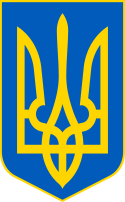 У К Р А Ї Н ААВАНГАРДІВСЬКА СЕЛИЩНА  РАДАОДЕСЬКОГО РАЙОНУ ОДЕСЬКОЇ ОБЛАСТІР І Ш Е Н Н ЯРозглянувши заяви громадян Власкіна В.В. та Благодир О.М. про зміну цільового призначення земельних ділянок приватної власності та додані до заяв супровідні документи, керуючись статтями 12, 20, 93, 122, п. 27 розділу Х Земельного кодексу України, п. 34 ч. 1 ст. 26 Закону України «Про місцеве самоврядування в Україні», Наказом Державної служби України з питань геодезіїї, картографії та кадастру № 141 від 09.06.2022 «Про відновлення функціонування Державного земельного кадастру», Указом Президента України від 24.02.2022 № 64/2022 «Про введення воєнного стану в Україні», затвердженим Законом України від 24.02.2022 № 2102-ІХ, приймаючи до уваги положення Детального плану частини території смт Авангард для розміщення об’єктів житлової та громадської забудови, обмеженої вулицями Європейська, Крайня, Южна та землями ТОВ «Валентина-Д», затвердженого рішенням  Авангардівської селищної ради № 463-VІІ від 10.07.2018, враховуючи рекомендації Постійної комісії селищної ради з питань земельних відносин, природокористування, охорони пам’яток, історичного середовища та екологічної політики, Авангардівська селищна рада вирішила:1. Змінити цільове призначення земельної ділянки загальною площею 1,5536 га, кадастровий номер: 5123755200:02:004:0206, місце розташування якої: Одеська область, Одеський район, смт Авангард, вул. Южна, ділянка 2, з «01.03 Для ведення особистого селянського господарства» на «02.03 Для будівництва і обслуговування багатоквартирного житлового будинку».Змінити категорію земель із земель сільськогосподарського призначення на землі житлової та громадської забудови.2. Змінити цільове призначення земельної ділянки загальною площею 1,5640 га, кадастровий номер: 5123755200:02:004:0205, місце розташування якої: Одеська область, Одеський район, смт Авангард, вул. Южна, ділянка 2А, з «01.03 Для ведення особистого селянського господарства» на «02.03 Для будівництва і обслуговування багатоквартирного житлового будинку».Змінити категорію земель із земель сільськогосподарського призначення на землі житлової та громадської забудови.3. Рекомендувати власникам земельних ділянок здійснити державну № 2069 -VІІІвід 23.06.2023 р.реєстрацію змін цільового призначення земельних ділянок, вказаних в пунктах 1-2 цього рішення.4. Контроль за виконанням рішення покласти на постійну комісію селищної ради з питань земельних відносин, природокористування, охорони пам’яток, історичного середовища та екологічної політики.Селищний голова                                                             Сергій ХРУСТОВСЬКИЙ№ 2069 -VІІІвід 23.06.2023 р.Про зміну цільового призначення земельних ділянок